Приложение № 2к Положению о процедуре аккредитациипоставщиков сертификационных услуг вобласти применения электронной подписи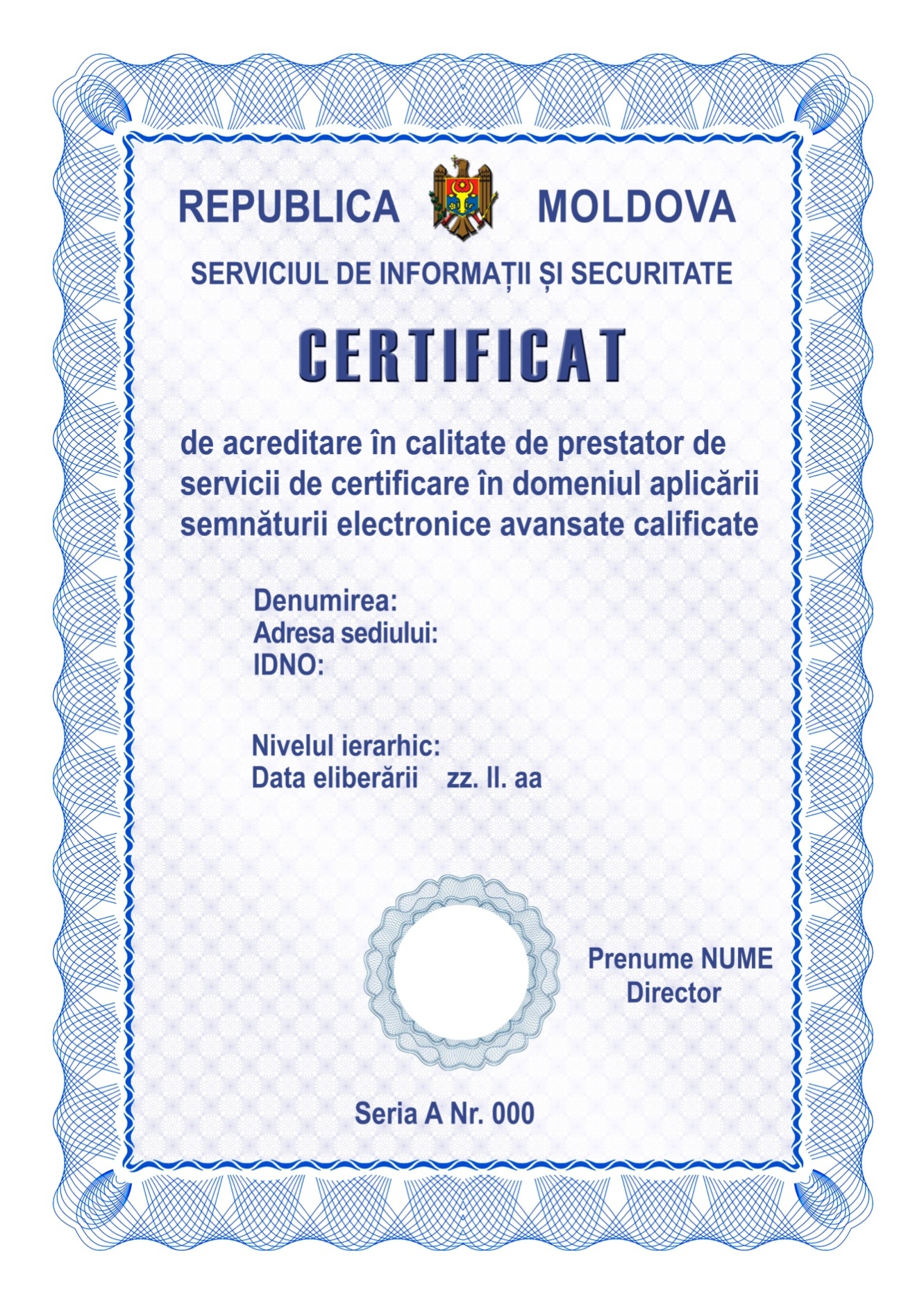 